Blue Ridge Community and Technical College & West Virginia University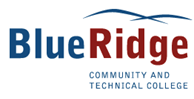 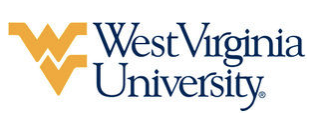 Associate of Arts in Liberal Arts leading toBachelor of Science in Advertising & Public Relations (WVU- BS)Suggested Plan of StudyStudents must have a cumulative GPA of 2.25 or higher to be admitted to the Reed College of Media upon transferring to West Virginia University. Students who do not have a GPA of at least 2.25 must have a GPA of 2.0 and a C or better in COMM 2241 to be directly admitted to the Reed College. Students transferring to West Virginia University with an Associate of Arts or Associate of Science degree will have satisfied the General Education Foundation requirements at WVU.Students completing degrees in WVU’s Reed College of Media are required to work with their advisors to integrate completion of an academic minor into their programs of study. WVU offers over 100 minors that complement major fields of study, build on students’ unique interests, expand perspectives, and broaden skills. See http://catalog.wvu.edu/undergraduate/minors/#minorsofferedtext for a list of available minors. Blue Ridge students may begin completion of certain minors at BRCTC by utilizing ELECTIVE hours to take courses equivalent to the minor’s introductory requirements at WVU.Students who have questions about admission into their intended program, GEF requirements, GEF Focus courses, minors, or any other issue relating to academics at West Virginia University should contact the Office of Undergraduate Education at WVU.     The above transfer articulation of credit between West Virginia University and Blue Ridge Community and Technical College, is approved by the Dean, or the Dean’s designee, and effective the date of the signature._______________________________           _________________________          ______________	       Print Name				   Signature             DateDiana K. Martinelli Ph.D. Dean, Reed College of MediaBlue Ridge Community and TechnicalHoursWVU EquivalentsHoursYear One, 1st SemesterYear One, 1st SemesterYear One, 1st SemesterYear One, 1st SemesterENG 1013ENGL 1013PSCI 1013POLS 1023HIST 101 or HIST 1023HIST 101 or HIST 1023COMM 2023CSAD 2703SOC 1033SOCA 1013TOTAL1515Year One, 2nd SemesterYear One, 2nd SemesterYear One, 2nd SemesterYear One, 2nd SemesterENGL 1023ENGL 1023ENGL 2103ENGL 1113BIOL 101 + 1024BIOL 101 + 1034Math Elective3Math Elective3TOTAL1313Year Two, 1st SemesterYear Two, 1st SemesterYear Two, 1st SemesterYear Two, 1st SemesterElective3Elective3ENGL 204 or ENGL 208 3ENGL 242 or ENGL 2253Free Electives6General Elective6Free Elective3JRL 215 (WVU Online)3TOTAL1515Year Two, 2nd SemesterYear Two, 2nd SemesterYear Two, 2nd SemesterYear Two, 2nd SemesterRestricted Electives16Restricted Electives16TOTAL1616WEST VIRGINIA UNIVERSITYWEST VIRGINIA UNIVERSITYWEST VIRGINIA UNIVERSITYWEST VIRGINIA UNIVERSITYYear Three, 1st SemesterYear Three, 1st SemesterYear Three, 2nd SemesterYear Three, 2nd SemesterJRL 1013JRL 2253ADPR 215 3JRL 3283Foreign Language 13Foreign Language 23ECON 2003ADV 315 or PR 3243STAT 1113HIST 1533TOTAL15TOTAL15Year Four, 1st SemesterYear Four, 1st SemesterYear Four, 2nd SemesterYear Four, 2nd SemesterADV Elective or PR 3193STCM 457 or 4593SCTM 4213BCOR 3503AoE Course3GEF 53Minor Course3Minor Course3General Elective3General Elective2TOTAL15TOTAL14